TOWN OF WILLIAMSTONP.O. Box 506Williamston, NC  27892Martin County							North Carolina  Telephone (252) 792-5142      Fax (252) 792-2509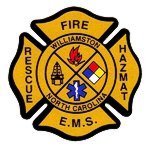 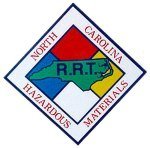 Fire Prevention Officer(40 Hour Employee)Work Hours Monday-Friday 8-5The Williamston Fire-Rescue-EMS Department seeks applicants with a NC Class B Driver’s License, NC Emergency Medical Technician Basic Certification, NC Firefighter Certification, Hazardous Materials (Operations Level).  Applicant must obtain NC Advanced Emergency Medical Technician within two years after employment. An employee in this position will oversee the hydrant maintenance program as well as the pre-incident action plans. Benefits package available.   State of NC PD-107 as well as applications can be obtained by visiting the Town of Williamston City Hall (102 East Main Street, Williamston) or by visiting the Williamston Fire-Rescue-EMS facility located at 901 Washington Street, Williamston. Applications will be accepted until the close of business May 6, 2024.